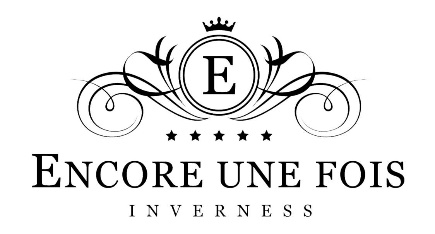 Lunch MenuStartersChef’s Soup of the Day £5.95Served with bread and butter (ask server for dietaries) 1, 2Haggis Slider’s £8.50Mini haggis and sausage meat burgers on brioche buns with garlic mayonnaise, red onion chutney & rocket (Df) 2, 5Fresh Scottish Mussels £8.95In a white wine and cream sauce with crusty bread and butter (Gf opt) 1,2,4,5Beetroot Carpaccio £8.50With apples, avocado puree and hazelnut crumb, topped with a cumin sweet dressing (Gf, V, Ve, Df) 8, 14SidesChunky Chips £3.50Medley of Vegetables £4Side Salad £3.50Onion Rings £4Coleslaw £4Main CoursesBeer Battered Fish & Chips £17.50Fresh local haddock in beer batter served with chunky chips, homemade tartar sauce, minted peas & mixed salad 1,2,3,5,7Homemade Steak Pie £16.95Slow cooked Scottish beef in chef’s own gravy topped with puff pastry, with creamy mash andsautéed vegetables 1,2,5,7,12Chef’s Cheese Fritters £15.95Homemade Feta, Cheddar, Blue cheese & Pecorino fritters with honey sour cream accompanied with radish, avocado & pomegranate salad 2, 5, 7Fresh Scottish Mussels £19.95In a white wine and cream sauce with crusty bread and butter (Gf opt)1,2,4,5Harissa Spiced Vegetable Kebabs £15.95With red pepper cous cous, mixed salad and coconut mint dressing (V, Ve, Gf, Df) 1,14Homemade Beef Burger £16.50Served on a toasted bun topped with melted local brie, mixed leaf and tomato & chilli jam,with chunky chips and coleslaw (Gf opt) 2,5,7,11,12Add bacon or haggis to your burger for £1.50 eachChef’s Chicken Caesar Salad £13.95Crispy romaine & baby gem lettuce tossed in house Caesar dressing, topped with herb croutons & grilled chicken 2,3,5 Smoked Salmon & Avocado Spread Bagel £10.95Fresh smoked salmon, avocado spread, cucumber, red onion & tomato bagel served with salad and coleslaw 2, 3, 5Steak & Cheese Ciabatta £10.95Topped with fried onions & mustard mayonnaise served with salad and coleslaw 2, 5, 12Mozzarella & Pesto Sandwich £8.50Finished with fresh tomatoes & balsamic served with salad and coleslaw 2, 5 ,8